Конспект занятия по программе «Мы – школьники» для 1б и 1в классов на 12.11.21.Тема: Мое здоровье и режим дня.Цель: сформировать у обучающихся понятие о режиме дня, обеспечивающем здоровье человека.Задачи: 1. развивать навыки здорового образа жизни.2. актуализировать понятия «режим» и «здоровье»3. воспитывать у обучающихся чувство ответственности за соблюдение режима дня и за свое здоровье.Оборудование: ноутбук, интернет, тетрадь, цветные карандаши.ХодI. Вводная часть:- Сегодня на занятии мы будем говорить о здоровье. Какие правила ты должен соблюдать, чтобы сохранить своё здоровье на долгие годы. Сейчас проверим, знаешь ли ты, что для тебя полезно, а что вредно?Игра «Хлопки»: прочитай слова или попроси взрослого это сделать. Хлопни в ладоши, если слово подходит к здоровому человеку и топни, если к больному, нездоровому. красивый, сутулый, сильный, ловкий, бледный, румяный, стройный, толстый, крепкий, неуклюжий, подтянутыйЗдоровье в большей степени зависит от нас самих.II. Основная часть: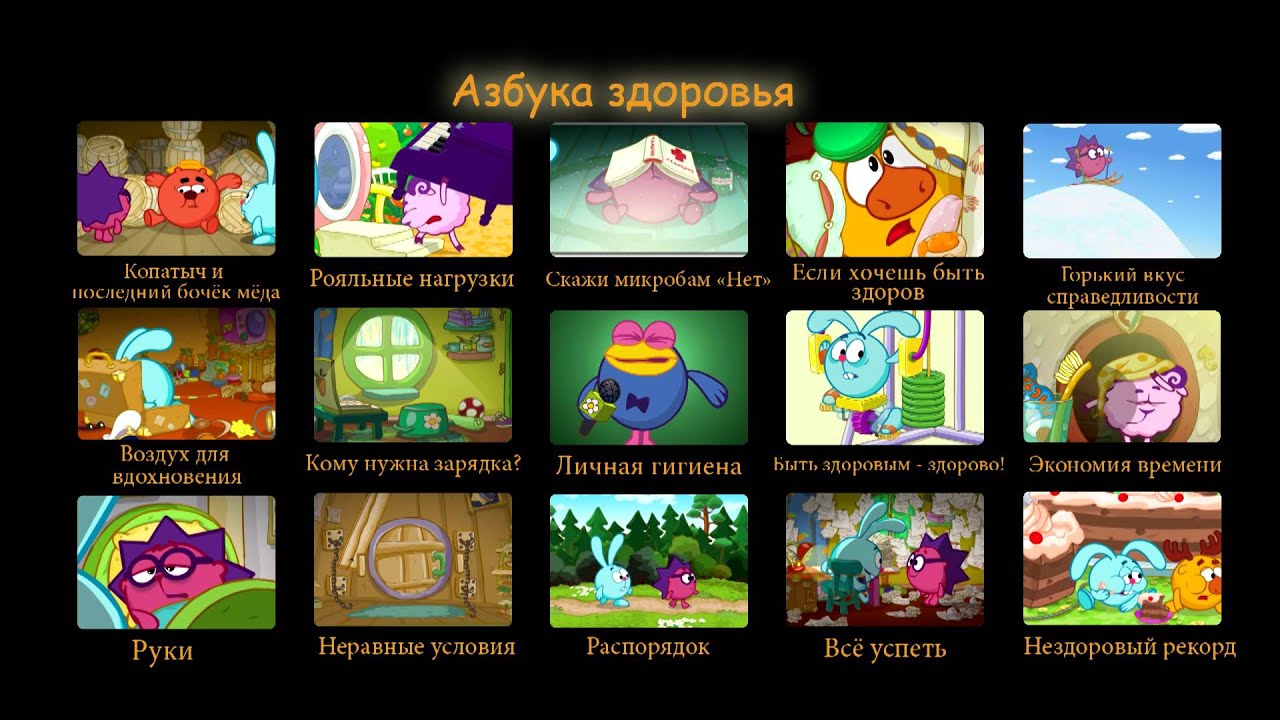 Просмотр мультфильма и обсуждение: посмотри мультик «Быть здоровым – здорово!» из сериала «Смешарики: Азбука здоровья», по ссылке https://youtu.be/k9l7IMby5gI- Как ты думаешь, что значит быть здоровым? Чему учит мультфильм? - Как надо заботиться о здоровье? - А как ты укрепляешь своё здоровье? - Что может повлиять на состояние здоровья человека? Наверное, каждый хочет быть сильным, энергичным. Здоровый человек редко думает о здоровье. Кажется, что ты здоров и всегда будешь таким. Но здоровье - одна из главных ценностей человеческой жизни. Каждый с детства должен заботиться о своем здоровье! 2. Проблемный вопрос: Всё ли ты успеваешь сделать за день, что запланировал? Ответь честно.Почему одни все успевают сделать, а другие и одного дела закончить не могут за день? Может быть «успевашки» знают какую-то тайну времени? Или часы у них по-другому ходят? Оказывается, тайна времени действительно существует.3. Задание «Тайна времени»: Чтобы узнать, что это за тайна времени, посмотри мультфильм «Распорядок» из сериала «Смешарики: Азбука здоровья». Как можно назвать распорядок по-другому?Так о какой же тайне времени идёт речь? Верно, эта тайна называется распорядок или режим дня. Стать здоровым ты решил,значит, соблюдай режим!Физминутка «Утренняя зарядка»:Каждый день утром я делаю зарядку.Очень нравится мне делать по порядку:Весело шагать, руки поднимать,Приседать, вставать, прыгать и плясать.Задание «Расположи в правильной цепочке»: прочитай слова в каждой группе и расположи их в правильной последовательности, по порядку. Например, группа «Утро» - Завтрак, подъём, мытьё посуды, водные процедуры, уборка кровати, зарядка.Ответ: подъём, зарядка, уборка кровати, водные процедуры, завтрак, мытьё посуды.группа «День» - свободное время (занятия музыкой, спортом, игра в планшете), учёба, обед, прогулка, выполнение домашних заданий.группа «Вечер» - Помощь родителям, сон, вечерние водные процедуры, ужин, вечернее чтение, просмотр любимой телепередачи.III. Заключительная часть:Подведение итогов. Рефлексия: - Что ты узнал нового и полезного на занятии? - Что такое режим дня? Почему важно его соблюдать даже в детстве?Верно, соблюдение режима дня поможет вам сохранить свое здоровье, ведь чтобы хорошо учиться, важно быть здоровым. Режим дня поможет стать хорошим учеником, потому что режим учит не только порядку, но и дорожить временем. 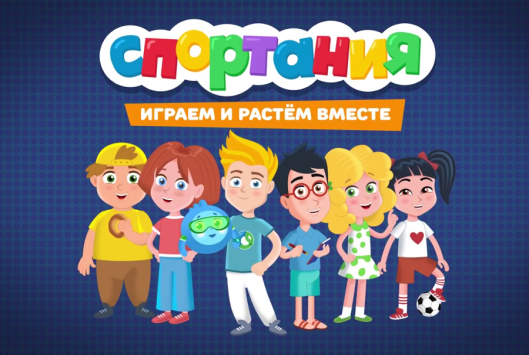 Домашнее задание: 1) посмотри мультсериал «Спортания» - серия «Здоровый образ жизни», нажав ссылку https://youtu.be/Jy7V7upsbOs и ответь на вопрос - Чему учит этот мультик?- Спасибо за работу. До скорых встреч!